How to start your own Country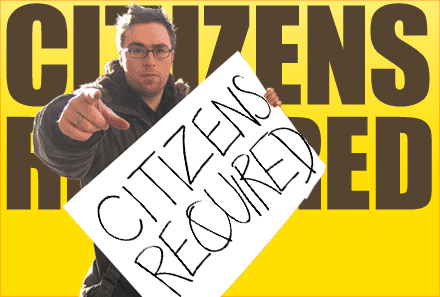 Danny Wallace set out on a mission to start his own country.  He knew it would be difficult, but had no idea how hard it might be.  In this series, he finds a region, declares himself King Danny, gathers citizens, and forms a government…all from his flat in England. While watching the episode, make notes about the difficulties he faces and what he learns while trying to form a government:Pub sceneKing Danny finally hears from his people.  What types of things do you need to make a country?Meeting Prince GiorgioWhat advice does he get on how to lead his people?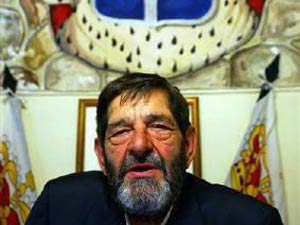 What did he learn about handling mistakes?Visiting Noam ChomskyWhat advice did he give Danny about leadership?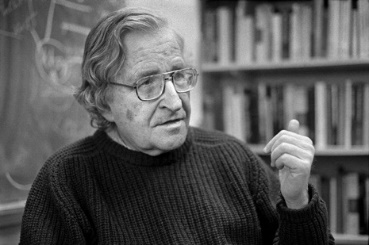 Constitutions:List 3 things he learns about constitutions:List 3 things he intends to put in his constitution:He learns that a good government is one where “The State is the servant of the people”—what does this mean?What are the positive sides of a constitution?